西安工业大学教务处文件教务发〔2020〕37号发文科室：实践科                                 关于印发全国大学英语四、六级考试（CET）相关事项的通知各学院：根据陕西省教育考试院〔2020〕3号通知要求，我校对2020年7月11日和9月19日的CET考试安排如下：一、考试时间7月11日考试考次为201，9月19日考试考次为203，两次考试开考科目相同，具体如下：二、报名资格（一）7月11日报名资格1.CET-4报名资格：CET-4成绩未达到425分的研究生及2020届本科毕业生。2.CET-6报名资格：CET-4成绩达到425分及以上的研究生及2020届本科毕业生。3.报名资格其他要求：① 无我校学籍者，或未进行电子注册的学生无报名资格；② CET4、CET6已经取得425分以上成绩的研究生及2020届本科毕业生原则上不得重复参加相应级别的考试；③ CET-4成绩未达到425分及以上的研究生及2020届本科毕业生不得报名参加CET-6；④ 学生若报名后无故缺考,取消下一次考试报名资格，并减少一次允许报名参加CET考试的次数。（二）9月19日报名资格1.CET-4报名资格：① 城市规划专业2016级在校本科生；② 2017～2019级在校本科生，2019级体育、艺术类学生除外；未参加7月11日英语四、六级考试（CET）的2020届本科毕业生；2018～2020级在校研究生。2.CET-6报名资格：符合CET-4允许报名范围且CET-4成绩达到425分及以上的学生。3. 报名资格其他要求：① 无我校学籍者，或未进行电子注册的学生无报名资格；② CET4、CET6已经取得425分以上成绩的学生原则上不得重复参加相应级别的考试；③ CET-4成绩未达到425分及以上的学生不得报名参加CET-6；④ 学生若报名后无故缺考,取消下一次考试报名资格，并减少一次允许报名参加CET考试的次数。（三）其他注意事项	1.根据教育部公告，同一考生同一级别只能选择参加7月或9月一次考试。2. 非在校生不得报考。三、报名方式及要求（一）报名方式考生自行登录全国大学英语四、六级考试（CET）官方网址http://cet-bm.neea.edu.cn，点击相应栏目进行报名（如图1所示），完成用户注册、查证报名资格、个人信息确认、选择报考科目、网上缴费等报名手续。考生报名前和报名过程中须认真阅读并充分了解网站首页的考生须知、报名流程、常见问题、特别提示、最新动态及省教育考试院通告、考点学校通告等信息。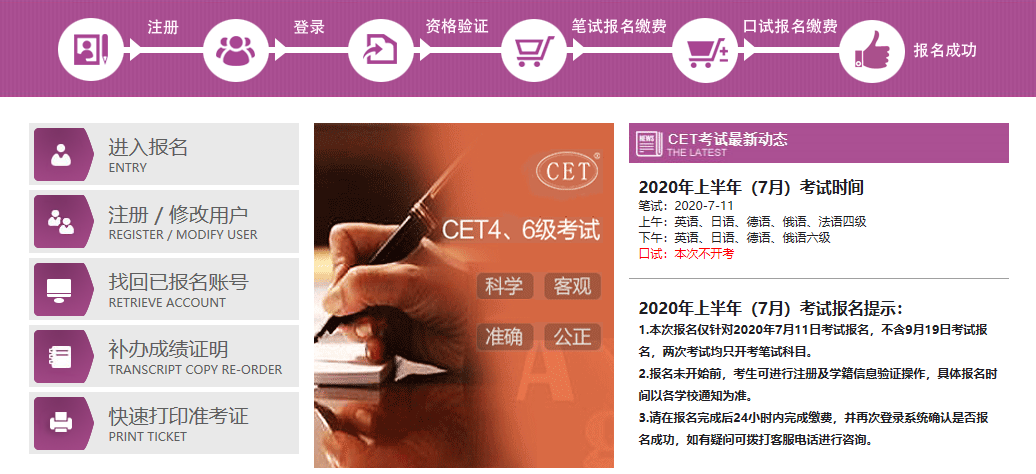 图1（二）相关要求1. 缴纳报名费用: 笔试收费按照《陕价服函〔2018〕164号》规定执行，收费标准为每人每次20元；2. 缴费方式：统一在全国大学英语四、六级考试（CET）网站缴费3. 每位报名参加考试的学生都需填写《CET考生承诺书》，由所在学院组织填写。四、报名事项及时间节点（一）7月11日（二）9月19日备注：考生可自行登录全国大学英语四、六级考试网站，通过“快速打印准考证”，完成笔试科目准考证的打印。五、其他要求1.考生在正式报名前请仔细阅读全国大学英语四、六级考试（CET）官方网址首页考生须知、考试时间、报名流程、常见问题和特别提示的内容。2.网上报名前若有考生反馈学籍冲突、学籍有误、资格有误等信息，各学院由教学秘书汇总后统一报送实践科赵老师处，过期将不再更改。3.研究生网上信息有误，各学院由研究生教学秘书汇总后统一报送研究生院杨老师处，过期将不再更改。4.报名时请认真选择并核对所需报考科目，确认且缴费后则无法删除或更改。5.如果报名系统显示有问题，请更换不同的浏览器。建议浏览器：火狐浏览器、谷歌浏览器、IE9+、360浏览器（选择极速模式）。6.报名之后24小时内必须缴费成功，否则当次报名无效，需要重新报名。7.为保证我校英语四、六级网上报名工作的顺利进行，请各学院通知学生按照报名时间及时报名，过期不再受理报名事宜。                                               教务处                                              2020.6.10抄送：西安工业大学教务处                   2020年6月10日印发拟稿人：赵志升   核稿人：吴朝  复核人：刘振亭   签发人：闫莉 日期（7月11日/9月19日）考试种类考试代码考试时间上午英语四级考试（CET4）19∶00—11∶20上午日语四级考试（CJT4）39∶00—11∶10上午德语四级考试（CGT4）59∶00—11∶10上午俄语四级考试（CRT4）79∶00—11∶10上午法语四级考试（CFT4）99∶00—11∶10下午英语六级考试（CET6）215∶00—17∶25下午日语六级考试（CJT6）415∶00—17∶10下午德语六级考试（CGT6）615∶00—17∶10下午俄语六级考试（CRT6）815∶00—17∶10序号事项时间负责人执行方式1报名6月12日15∶00至6月19日17∶00学生个人全国大学英语四、六级考试（CET）官网2缴费6月12日15∶00至6月19日17∶00学生个人全国大学英语四、六级考试（CET）官网3打印准考证7月1日起学生个人全国大学英语四、六级考试（CET）官网序号事项时间负责人执行方式1报名7月14日15∶00至7月21日17∶00学生个人全国大学英语四、六级考试（CET）官网2缴费7月14日15∶00至7月21日17∶00学生个人全国大学英语四、六级考试（CET）官网3打印准考证9月1日起学生个人全国大学英语四、六级考试（CET）官网